FAQs rund um die Wannentür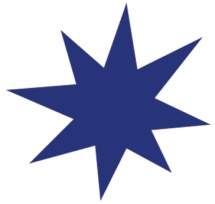 Ist der nachträgliche Einbau in jede Wanne möglich?Durch das spezielle Einbauverfahren ist fast jede Wanne für den Einbau einer Magic Bad® Wannentür geeignet. Auch renovierte Wannen, die schon einmal beschichtet oder lackiert wurden, stellen kein Problem dar.Wird die Wanne beeinträchtigt oder gehen Fliesen kaputt?Die Wannentür ist gezielt auf die Erhaltung der Badewanne ausgerichtet. Es werden im Zuge des Einbaus lediglich die Fliesen im Bereich der Wannentür entfernt und danach die Tür an genau dieser Stelle eingesetzt. Es entstehen somit keinerlei Schäden – weder an den Fliesen noch an der Wanne selbst. Ist die Tür auch wirklich dicht?Die Badewannentür aus dem Hause Marvan ist aufgrund der hochwertigen Sicherheitsverriegelung und Silikondichtungen zu 100 % wasserdicht. Dies wurde auch in einem Test von TÜV Austria bestätigt.Wie lang ist die Lebensdauer der Wannentür?Die Magic Bad® Wannentür ist ein sehr langlebiges, beständiges Produkt. Bei ordnungsgemäßer Verwendung und Pflege der Wannentür wird der Besitzer sein Leben lang Freude damit haben.Wie pflege ich meine Wannentür richtig?Die Wannentür besteht aus einem sehr robusten Werkstoff, der sogar für Scheuermittel geeignet ist. Die Dichtung ist wartungsfrei. Sollte diese nach Jahren doch spröde werden, kann sie ganz leicht ausgetauscht werden. Kostenpunkt: 5-10 €.Gibt es eine Fördermöglichkeit oder kann man den Einbau steuerlich absetzen?Das ist je nach Bundesland unterschiedlich geregelt. Die Entscheidung darüber obliegt der jeweils zuständigen Behörde.Warum nicht gleich ein Badumbau?Ein Badumbau verfolgt den Nutzen, am Ende ein möglichst barrierefreies Badezimmer zu haben – ebenso wie die Wannentür. Letztere erspart aufwendige Umbauarbeiten und damit eine Baustelle im eigenen Badezimmer, und nicht zuletzt jede Menge Geld und Nerven. Weitere Informationen unter www.magicbad.at _____________________________________
Presseanfragen bitte an: PR-Büro Halik, Mag. (FH) Susanna Schindler 
Sparkassaplatz 5a/2, 2000 Stockerau, Tel.: 02266/67477-14, s.schindler@halik.at